Church of the Resurrection Religious Education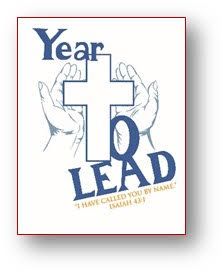 Savannah Ackerman, Assistant DRE (Sackerman@res-ec.org)  office: 410-645-4019)2019-20 Third Grade SyllabusPRAYERS (Countiue on next page) 1st half of Apostles Creed: I believe in God, the Father almighty, Creator of heaven and earth, and in Jesus Christ, his only Son, our Lord, who was conceived by the Holy Spirit, born of the Virgin Mary, suffered under Pontius Pilate, was crucified, died, and was buried; he descended into hell; on the third day he rose again from the dead; he ascended into heaven2nd half of Apostles Creed:  and is seated at the right hand of God the Father almighty; from there he will come to judge the living and the dead. I believe in the Holy Spirit, the holy Catholic Church, the communion of saints, the forgiveness of sins, the resurrection of the body, and life everlasting. Amen.Mysteries of LightBaptism of Jesus in the River Jordan The Wedding Feast at Cana The Proclamation of the Kingdom of God The Transfiguration of the Kingdom of GodThe Institution of the EucharistIsaiah 43: 1-2 But now, thus says the Lord,
    who created you, Jacob, and formed you, Israel:
Do not fear, for I have redeemed you;
    I have called you by name: you are mine.
2 When you pass through waters, I will be with you;
    through rivers, you shall not be swept away.
When you walk through fire, you shall not be burned,
    nor will flames consume you.DateSpecial HappeningsSpecial HappeningsFinding God/ Family LifeTheme for the day Theme for the day Prayer DueSeptember                                                                                 Collection: Community Fall FestivalSeptember                                                                                 Collection: Community Fall FestivalSeptember                                                                                 Collection: Community Fall FestivalSeptember                                                                                 Collection: Community Fall FestivalSeptember                                                                                 Collection: Community Fall FestivalSeptember                                                                                 Collection: Community Fall FestivalSeptember                                                                                 Collection: Community Fall Festival1515Opening Prayer Service at beginning of each session (3:30pm & 6:30pm)Parent Meeting 
immediately following Prayer Service One Parent from each Family PLEASE Attend! 1: Created to be HappyFamily Life Unit 41: Created to be HappyFamily Life Unit 4God as Creator22224: Jesus Is With Us4: Jesus Is With UsJesus Saves Us2929Rosary Congress and Respect life presentation beginning of Class14: Mary is Holy14: Mary is HolyMary & Angels October                                                                                                Collection: Walk for HomelessOctober                                                                                                Collection: Walk for HomelessOctober                                                                                                Collection: Walk for HomelessOctober                                                                                                Collection: Walk for HomelessOctober                                                                                                Collection: Walk for HomelessOctober                                                                                                Collection: Walk for HomelessOctober                                                                                                Collection: Walk for Homeless6No class – Please attend The Community Fall Festival on Saturday, October 5th 10am to 5pm with 5:15pm MassNo class – Please attend The Community Fall Festival on Saturday, October 5th 10am to 5pm with 5:15pm MassNo class – Please attend The Community Fall Festival on Saturday, October 5th 10am to 5pm with 5:15pm MassNo class – Please attend The Community Fall Festival on Saturday, October 5th 10am to 5pm with 5:15pm MassNo class – Please attend The Community Fall Festival on Saturday, October 5th 10am to 5pm with 5:15pm MassNo class – Please attend The Community Fall Festival on Saturday, October 5th 10am to 5pm with 5:15pm Mass132: Created to be Together 11: Jesus Sends the Holy SpiritHoly SpiritHoly Spirit207: Following Jesus8: Jesus Gathers Disciples  DiscipleshipDiscipleship27Walk for the Homeless – Parents & Younger Siblings are invited and encouraged to walk with us(If absent -5:Ordinary Time)Walk for the Homeless – Parents & Younger Siblings are invited and encouraged to walk with us(If absent -5:Ordinary Time)Walk for the Homeless – Parents & Younger Siblings are invited and encouraged to walk with us(If absent -5:Ordinary Time)Walk for the Homeless – Parents & Younger Siblings are invited and encouraged to walk with us(If absent -5:Ordinary Time)Walk for the Homeless – Parents & Younger Siblings are invited and encouraged to walk with us(If absent -5:Ordinary Time)Walk for the Homeless – Parents & Younger Siblings are invited and encouraged to walk with us(If absent -5:Ordinary Time)November                                                                             Collection: St. Vincent de Paul SocietyNovember                                                                             Collection: St. Vincent de Paul SocietyNovember                                                                             Collection: St. Vincent de Paul SocietyNovember                                                                             Collection: St. Vincent de Paul SocietyNovember                                                                             Collection: St. Vincent de Paul SocietyNovember                                                                             Collection: St. Vincent de Paul SocietyNovember                                                                             Collection: St. Vincent de Paul Society3Pgs: 177-180: All Saints DayCommunion of SaintsCommunion of Saints   106: Jesus’ Good News Family Life Unit 1God’s Gift of FamilyGod’s Gift of Family   173: God is Our FatherFamily LifeFamily LifeFirst ½ Apostles Creed2410: Celebrating AdventAdventAdventDecember                                                             Collection: Hats, Scarves, and Gloves CollectionDecember                                                             Collection: Hats, Scarves, and Gloves CollectionDecember                                                             Collection: Hats, Scarves, and Gloves CollectionDecember                                                             Collection: Hats, Scarves, and Gloves CollectionDecember                                                             Collection: Hats, Scarves, and Gloves CollectionDecember                                                             Collection: Hats, Scarves, and Gloves CollectionDecember                                                             Collection: Hats, Scarves, and Gloves Collection1No class –Thanksgiving Break822: Making Good Choices Family Life Unit 2We are BlessedWe are Blessed1515: Celebrating Christmas (Reference- Pgs. 157-160: Christmas)ChristmasChristmas22No class – Christmas BreakNo class – Christmas BreakNo class – Christmas BreakNo class – Christmas BreakNo class – Christmas BreakNo class – Christmas Break29No class – Christmas BreakNo class – Christmas BreakNo class – Christmas BreakNo class – Christmas BreakNo class – Christmas BreakNo class – Christmas BreakDateSpecial HappeningsFinding God/ Family LifeTheme for the dayPrayer DueJanuary                                Collection: Catholic Daughters and Howard County Pregnancy CenterJanuary                                Collection: Catholic Daughters and Howard County Pregnancy CenterJanuary                                Collection: Catholic Daughters and Howard County Pregnancy CenterJanuary                                Collection: Catholic Daughters and Howard County Pregnancy CenterJanuary                                Collection: Catholic Daughters and Howard County Pregnancy Center5 9: Jesus Dies and RisesGod Loves Us1212: The Catholic Church Family Life Unit 5 The Church 19No class –  Martin Luther King, Jr. Holiday WeekendNo class –  Martin Luther King, Jr. Holiday WeekendNo class –  Martin Luther King, Jr. Holiday WeekendNo class –  Martin Luther King, Jr. Holiday Weekend   2613: The Church PraysPeople of GodFebruary                                                                            Collection: Toiletries for Tara CollectionFebruary                                                                            Collection: Toiletries for Tara CollectionFebruary                                                                            Collection: Toiletries for Tara CollectionFebruary                                                                            Collection: Toiletries for Tara CollectionFebruary                                                                            Collection: Toiletries for Tara Collection2No classNo classNo classNo class921: Faith, Hope, and CharityThe Moral Life16No class – Presidents’ Holiday WeekendNo class – Presidents’ Holiday WeekendNo class – Presidents’ Holiday WeekendNo class – Presidents’ Holiday Weekend2324: All Life is SacredThe Moral Life2nd Half of Apostles CreedMarch                                                                                               Collection: CRS Rice BowlMarch                                                                                               Collection: CRS Rice BowlMarch                                                                                               Collection: CRS Rice BowlMarch                                                                                               Collection: CRS Rice BowlMarch                                                                                               Collection: CRS Rice Bowl1First 10 minutes – CRS Presentation 19: Christian Living Family Life Unit 3Sacraments of Service 8First 10 minutes – CRS Presentation16: Sacraments of Initiation Baptism15First 10 minutes – CRS Presentation 30-minute Priest Presentation about the Eucharist and the Mass
for 2nd-4th grades18: Celebrating the EucharistEucharist 22  First 10 minutes – CRS Presentation30-minute Reconciliation Preparation17: Celebrating ReconciliationReconciliation The Mysteries of Light29Sacrament of Reconciliation20: Celebrating Lent & Holy Week (Reference- Pgs. 161-164: Lent)Holy Week/LentApril                                                                                                   Collection: Camp GLOWApril                                                                                                   Collection: Camp GLOWApril                                                                                                   Collection: Camp GLOWApril                                                                                                   Collection: Camp GLOWApril                                                                                                   Collection: Camp GLOW5No class – Palm SundayNo class – Palm SundayNo class – Palm SundayNo class – Palm Sunday12No class – Easter SundayNo class – Easter SundayNo class – Easter SundayNo class – Easter Sunday19Review Session Jesus in Our Lives26Closing Prayer Service (Sun A at 4:30pm & Sun B at 6:30pm)25: Celebrating Easter (Reference- Pgs. 169-172: Easter)If time, Pgs. 173-176: PentecostIsaiah 43: 1-2